План-конспект занятияпедагога дополнительного образованияДымчак Александр АлександровичОбъединение: «Каратэ»Группа: 02-57Дата проведения: 11.12.2022.Время проведения: 30 мин.Тема занятия: Техника выполнения ката. ОФПЦель занятия: 1. Техническое формирование элементов ката на основе использования подводящих и имитационных упражнений с дальнейшим применением в спортивном поединке.2. Укрепление физической подготовке.РАЗМИНКА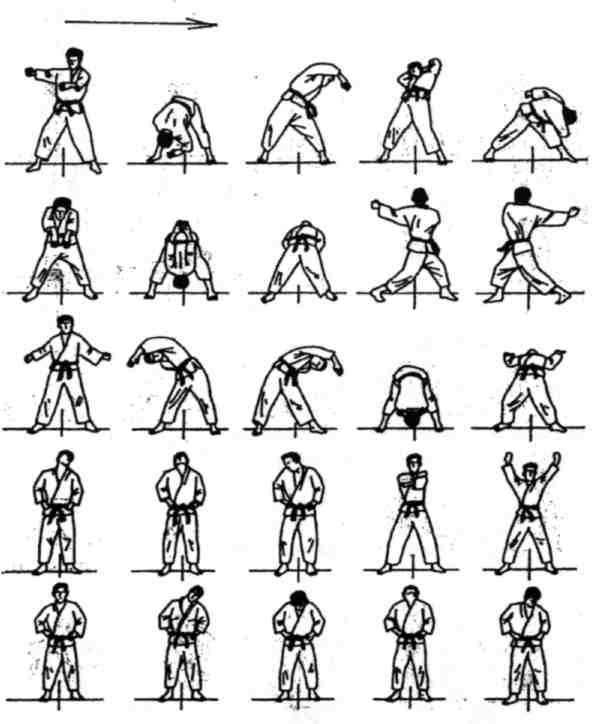 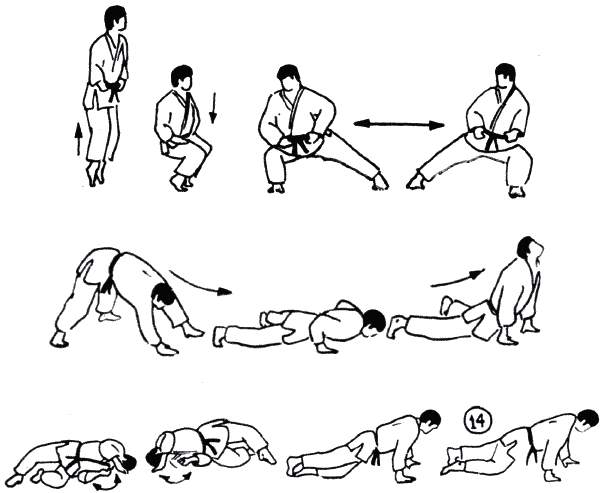 ОСНОВНАЯ ЧАСТЬ1. Техника выполнения ката переходим по ссылке:https://yandex.ru/video/preview/26750972964746641502. Общая физическая подготовка.Отжимание - 20 раз (3 подхода)Пресс - 40 раз (2 подхода)Приседание - 30 раз (2 подхода)ЗАКЛЮЧИТЕЛЬНАЯ ЧАСТЬ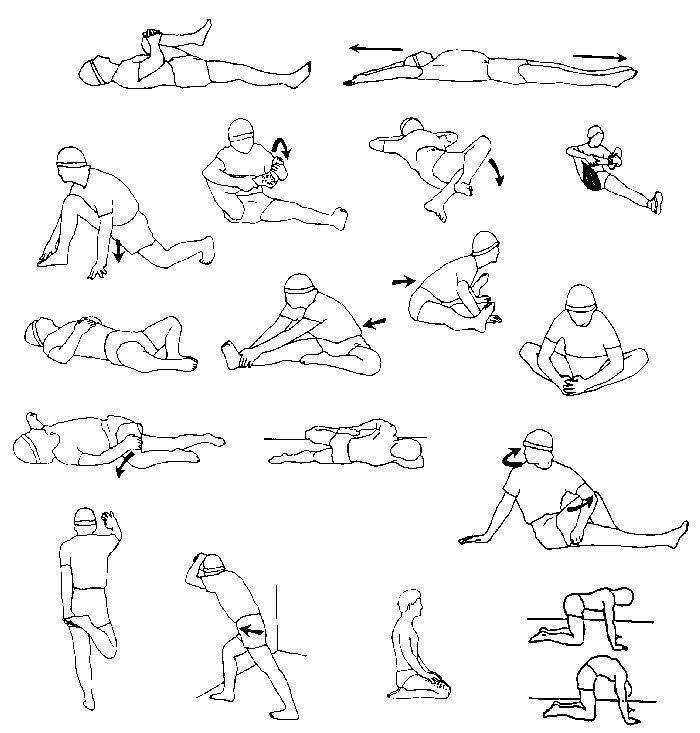 Домашнее задание: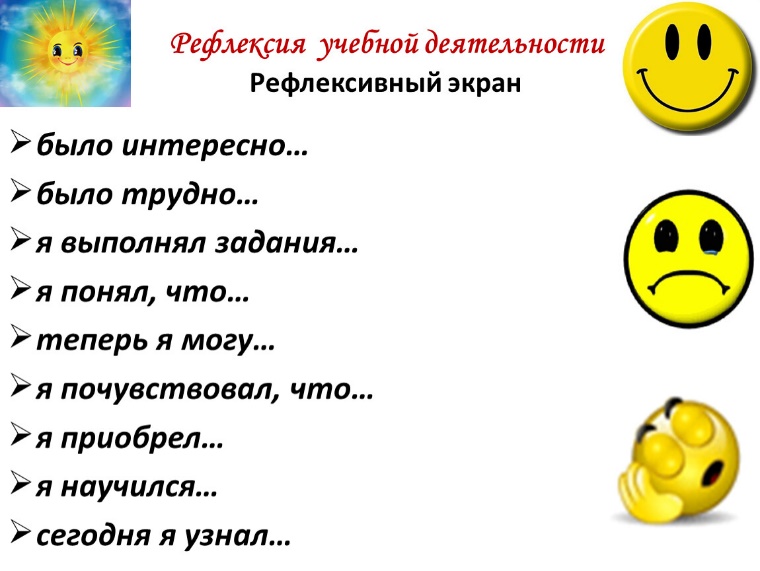 Обратная связь:Фото самостоятельного выполнения задания отправлять на электронную почту metodistduz@mail.ru для педагога _______________________________                                                                                (ФИО)